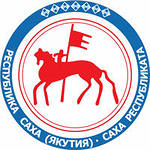 Министерство профессионального образования, подготовки и расстановки кадров Республики Саха (Якутия)Государственное бюджетное образовательное учреждение «Профессиональное училище № 27»...........................................................................................................................................................678330, Республика Саха (Якутия), с. Жиганск, ул.  Шемякова,11; тел. (факс) 8 (264) 21-7-85План работы Центра содействия трудоустройству выпускников на 2014-2015 учебный годГБОУ РС (Я) «Профессиональное училище №27»№Наименование мероприятияСрок
исполненияОтветственные за проведение1.Организационная деятельность1.1.Взаимодействие с центром занятости населения с. Жиганск1.2.Сотрудничество с предприятиями и учреждениями, выступающими в качестве социальных партнёров для выпускников училища. 1.3.Заключение договоров с предприятиями и учреждениями:
на прохождение производственной, учебной, преддипломной практики обучающимися училища.1.4.Участие в районных выставках, ярмарках по трудоустройству.1.5.Организация и проведение совместных мероприятий с представителями органов управления и работодателями по вопросам трудоустройства выпускников.1.6.Проведение круглого стола «Молодежь и предпринимательство».1.7.Проведение единого Дня информирования выпускников по вопросам трудоустройства, стажировки и самозанятости в рамках Всемирного дня информации. 1.8.Индивидуальная и групповая работа с обучающимися по вопросам профориентации, трудоустройства и временной занятости. 1.9.Привлечение работодателей к проведению государственной итоговой аттестации.1.10. Анкетирование выпускников.в течение годав течение годав течение годав течение годав течение годадекабрьноябрьв течение годаянварь, июньв течение годаДохунаева А.А.ЦСТВЗаместитель директора по УПР, мастера п/о ЦСТВЦСТВ, мастера производственного обученияЦСТВ, психологЦСТВ, психологЦСТВЗаместитель директора по УПР ЦСТВ2.Образовательная деятельность2.1. Освоение навыков эффективного поведения на рынке труда.  «Эффективное поведение на рынке труда»2.2. Изучение основ предпринимательской деятельности «Основы предпринимательской деятельности» 2.3. Проведение семинаров по предпринимательству по темам:
«Организация предпринимательской деятельности», «Разработка бизнес-плана», «Система налогообложения», «Виды государственной поддержки малого и среднего бизнеса»2.4. Проведение психологических тренингов, мастер-классов по технологиям поиска работы. в соответствии с тематическим планом и расписанием учебных занятийв соответствии с тематическим планом и расписанием учебных занятийв течение годаноябрь, мартпреподаватели дисциплинпреподаватели дисциплинЗам.директора по УПР Дохунаева А.А.ЦСТВ, специалисты Центра занятости населения3.Психолого-педагогическое сопровождение 3.1.Разработка анкет.3.2.Проведение тестирования.3.3. Анализ профессиональной направленности обучающихся3.4. Мониторинг профессионального становления обучающихся по профессиям.в течение годав течение годав течение годав течение годапсихологпсихологпсихологпсихолог4.Информационная деятельность4.1.Информирование выпускников училища по вопросам занятости и трудоустройства4.2. Работа в системе мониторинга и прогнозирования рынка трудав течение годав течение годаЦСТВЦСТВ5.Маркетинговая деятельность5.1.Изучение состояния и тенденций развития рынка труда.5.2.Формирование банка данных вакансий на предприятиях района.5.3.Сбор, обработка, анализ информации по группам о трудоустройстве выпускников.в течение годав течение годав течение годаЦСТВЦСТВЦСТВ, заместитель директора по УПР , мастера п/о